Welcome to the world of Science Fiction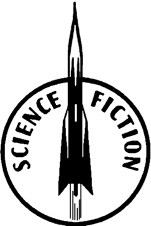 What do you think of when you think of Sci-Fi?  Aliens?  Robots?  Star Wars?What is Science Fiction?  We’ll talk about that today.  This class is an introduction into a world that tells us about human nature and our thoughts on the future.Here are some themes you will encounter in this nine-week course:Robots		Aliens		Half-animal Men	The Apocalypse	Futures Drugs		Adventure	Television		Movies			ZombiesMonsters	Space		Time Travel		Fear and Courage	ParanoiaWishes		War		Dogs			Crimes			World BuildingDisease	Genetics	Power			Beauty	and Horror	God			Let’s break it down for you, week-by-week:Week 1:  The Beginning of Sci Fi (Shelley, Verne, and H.G.Wells)Week 2:  The Weird Stuff (Burroughs, Lovecraft, Campbell, Lewis) 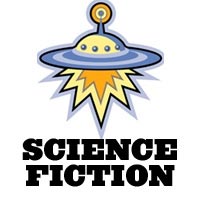     Dark Futures (Orwell, Huxley, Orson Welles)Week 3:  Hard Boiled Sci Fi (Earth Abides, Astounding Tales)    The End of the World! (Stewart, Wyndham, Shute)Week 4:  The Big Three (Heinlein, Asimov, Clarke)Week 5:  SFTV (Twilight Zone, Star Trek)Week 6:  How to Build Your Own World (Herbert)Week 7:  Bradbury and Friends (Orson Scott Card, Philip K. Dick)Week 8:  Sci Fi at Hollywood (Forbidden Planet, Star Wars, Ender’s Game, etc.)Week 9:  Sci Fi Today/Science Fantasy (Firefly, Dr. Who, Suzanne Collins, Zombies, Westerfeld, etc.)Important!  You can follow the expectations and flow of our class using the Remind app on your phone by texting 81010 to scifict.Science Fiction raises the questions humans have always wanted to know…What does it mean to be human?  What are the implications of human “progress?”  Are we alone in the universe?  What if we’re not?  What is there left to explore?Humans have always, and will always, wonder.  As a species, we need to explore and look up ahead at what may come next.  Science Fiction requires and creates a frontier, as Civilization closes past ones.Unlike its cousin Fantasy, there is no principal voice that dominates Science Fiction.  It is diverse.  You may read about what humans might be like in 10,000 years, or why robots make better pets than dogs, or how aliens are the good guys and humans the evil ones.  It is unique and has no limits.Sci Fi is also easier to define.  It takes place in a (usually) alternate future, whereas Fantasy in the alternate past.  This is an Interactive Course!  If there is a story, show episode, or movie that falls into the Science Fiction genre, you should bring it to my attention now.  We may have time to look at it closely during this course.  Just include any suggestions you have at the bottom of the page.I look forward to learning with you!  Parents’ and students’ signatures are required below.  Signatures are the first assignment for this course.  A copy of this Syllabus is posted on Mr. Anderson’s website msss7.weebly.com, as well as the lessons. And you can receive texts from Science Fiction by joining our class on Remind by texting @scifict to 81010.  2∞&Byond,Mr. Anderson_ _ _ _ _ _ _ _ _ _ _ _ _ _ _ _ _ _ _ _ _ _ _ _ _ _ _ _ _ _ _ _ _ _ _ _ _ _ _ _ _ _ _ _ _ _ _ _ _ _ _ _ _ _Suggested Sci Fi Stories you’d recommend for me to investigate in this class:_________________________       ________________________      _______________________Parent Signature	Date	          Student Signature	               Date	   Teacher Signature	DateBest way to contact you: ____________________________________ (Phone and/or email)